Bezpieczeństwo i higiena pracy – klasa ITMb                                                        18.06.2020Proszę zapoznać się z zakresem i przemyśl odpowiedzi na zadane pytania. Jeśli nasunie Ci się pytanie, jakaś niejasność to zapraszam. Odpowiedzi wyślij:czarnas.nauczanieonline@wp.pl lub komunikator w i-dzienniku. Zapraszam na konsultacje które odbywają się we wtorki 10.00 – 10.30Format – Word; PDFT: Kształtowanie bezpiecznych i higienicznych warunków pracy podczas korzystania z komputera.Zagrożenia występujące przy pracy z komputerem.Syndrom widzenia komputerowego.Zasady higieny wzroku.Ergonomia pracy z komputerem.Zespól cieśni nadgarstka.Ad. 1 Zagrożenia dla zdrowia związane z pracą przy monitorze:a/ Syndrom CVS (Computer Vision Syndrome) złożony zespół problemów dotyczących oczu i widzenia, powiązanych z praca w bliży;b/ syndrom RSI (Repetitive Strain – Injury) zespół urazów wynikających z chronicznego przeciążenia organizmu praca statyczną – przewlekłe bóle ramion, przedramion, przegubów, dłoni;c/ syndrom SBS (Sick – Building) odczuwalne trudności w oddychaniu, spowodowane ciągłym przebywaniem w pomieszczeniu klimatyzowanym.d/ stres psychologiczny – uczucie ciągłego napięcia wynikającego z  łącznego oddziaływania wszystkich uciążliwości przy stanowisku komputerowym.Ad.2Syndrom widzenia komputerowego: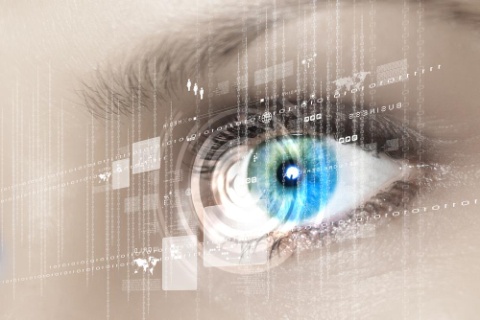 Syndrom widzenia komputerowego (Computer Vision Syndrome – CVS) zdefiniowano pod koniec XX wieku. Zmęczenie oczu, niewyraźne widzenie, nadwrażliwość na ostre światło i uczucie pieczenia (piasku) pod powiekami to typowe dolegliwości występujące u osób, które przez wiele godzin wpatrują się w ekran monitora.Ad.3.Zasady higieny wzroku:Nie pracujemy przy komputerze bez okularów korekcyjnych (soczewek kontaktowych), jeśli nasz układ wzrokowy ma wady nabyte lub wrodzone.Nie pracujemy w warunkach prowadzących do wysychania gałki ocznej.Pracujemy na stanowisku ergonomicznym zapewniającym optymalne warunki pracy.Systematycznie przeprowadzamy ćwiczenia rozluźniające mięśnie oczu, prowadzące do relaksu i odpoczynku układu wzrokowego.Ad.4.Ergonomia pracy z komputerem.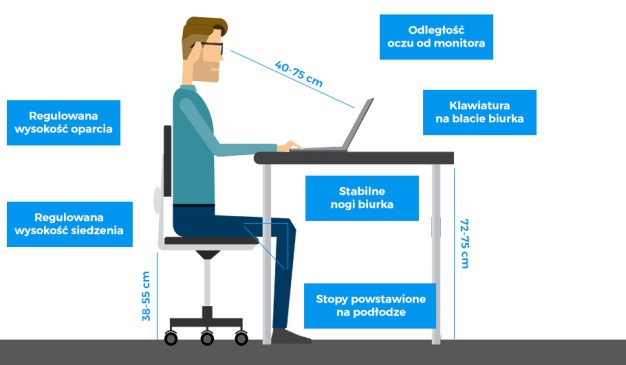 Ad.5.Zespól cieśni nadgarstka.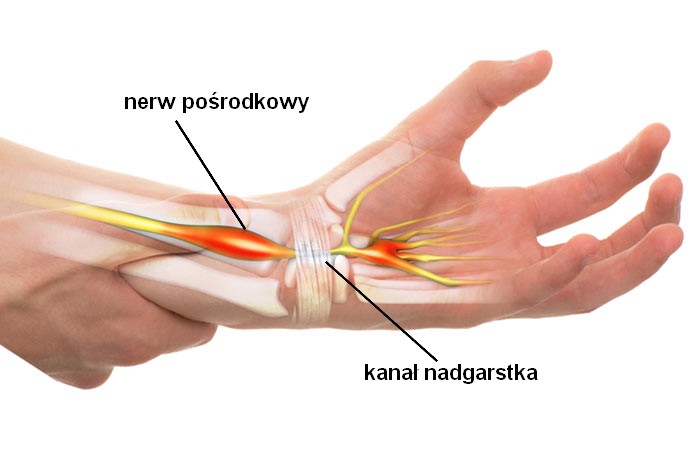 Przypadek zespołu cieśni nadgarstka należy zakwalifikować do kategorii choroby zawodowej, a nie wypadku przy pracy. Choroba powstaje po dłużej trwającym obciążeniu nadgarstka ręki, czyli w okresie dłuższym niż jedna dniówka robocza.